$IMG$
null
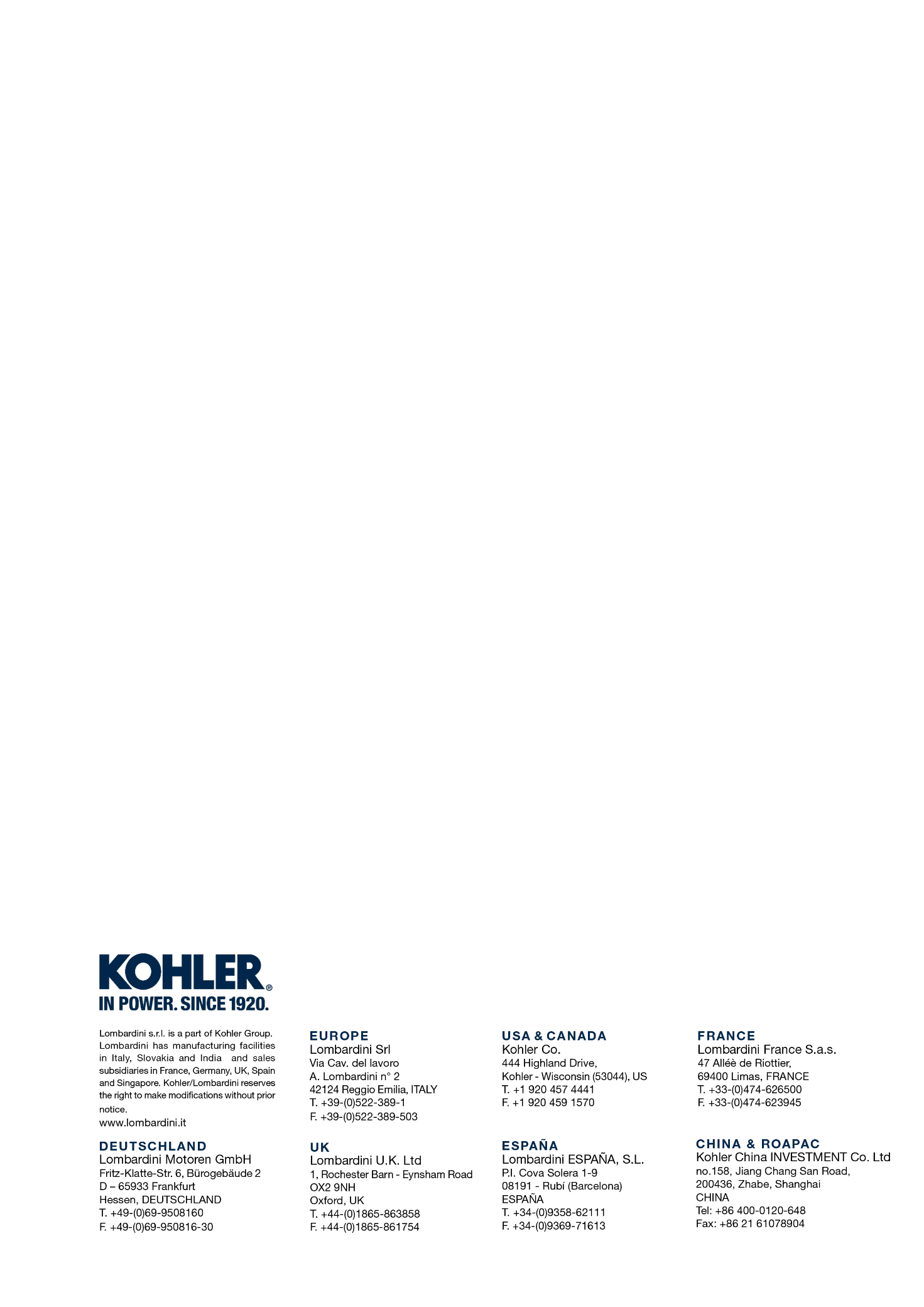 7LD 740_F7LD7LD